Attached you will find your June DEAM calendar, 3 workouts from Darebee.com, 22 OPEN Phys Ed Field Day activities, a scavenger hunt worksheet, and a Field Day score card.  The field day activities can be performed anytime and are a great way to stay active!  Choose a few activities, record your scores and compete to be your own field day champion!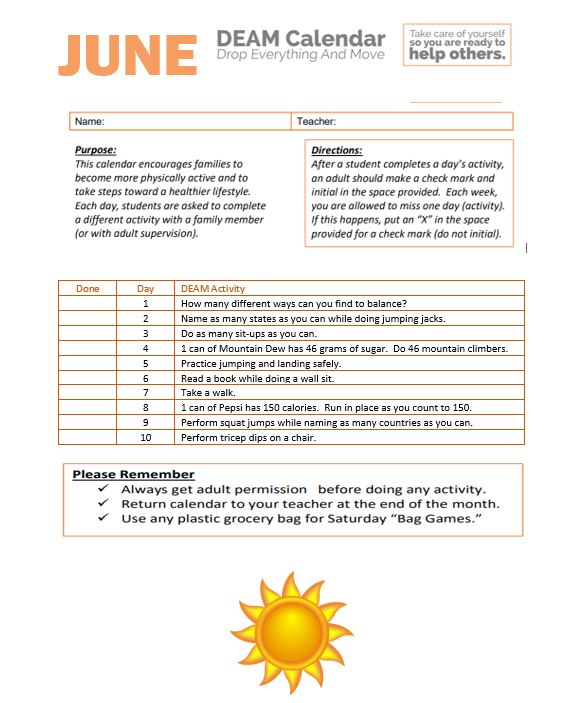 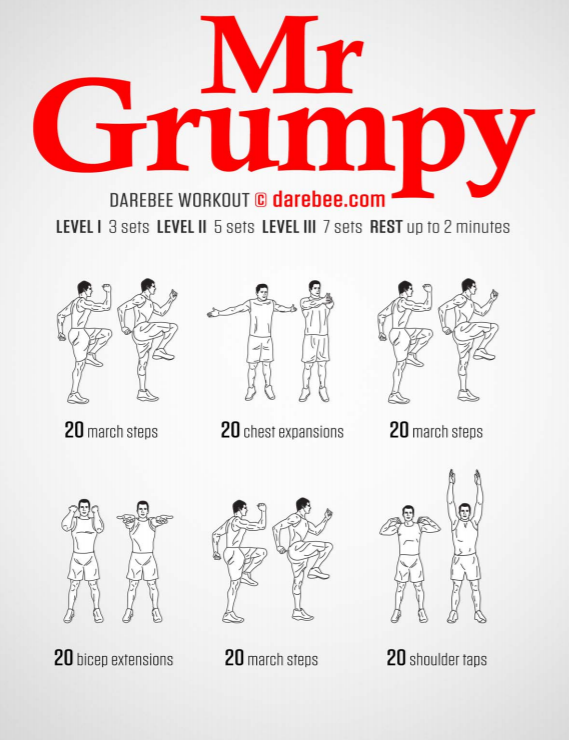 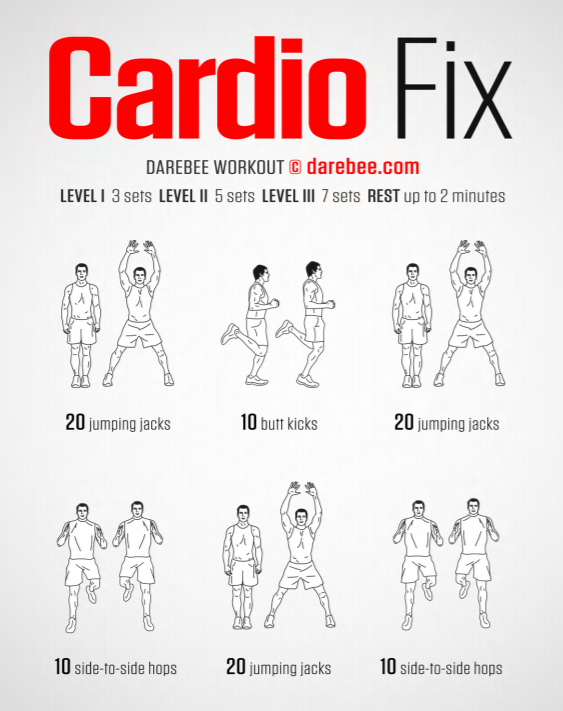 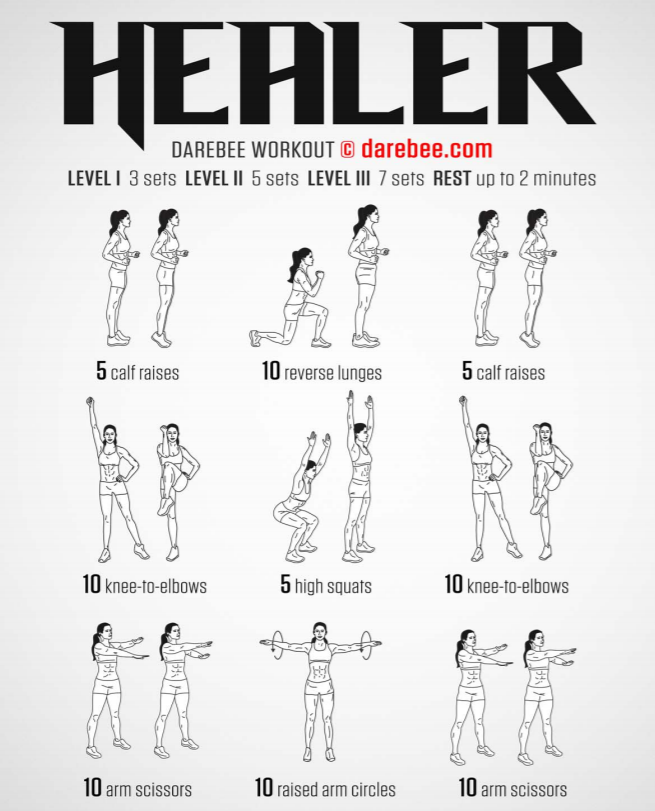 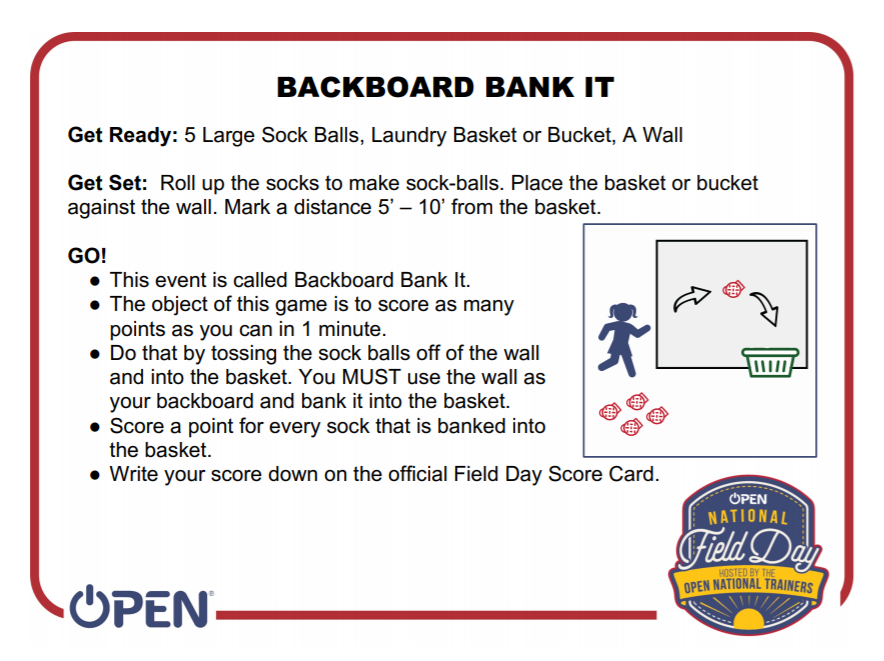 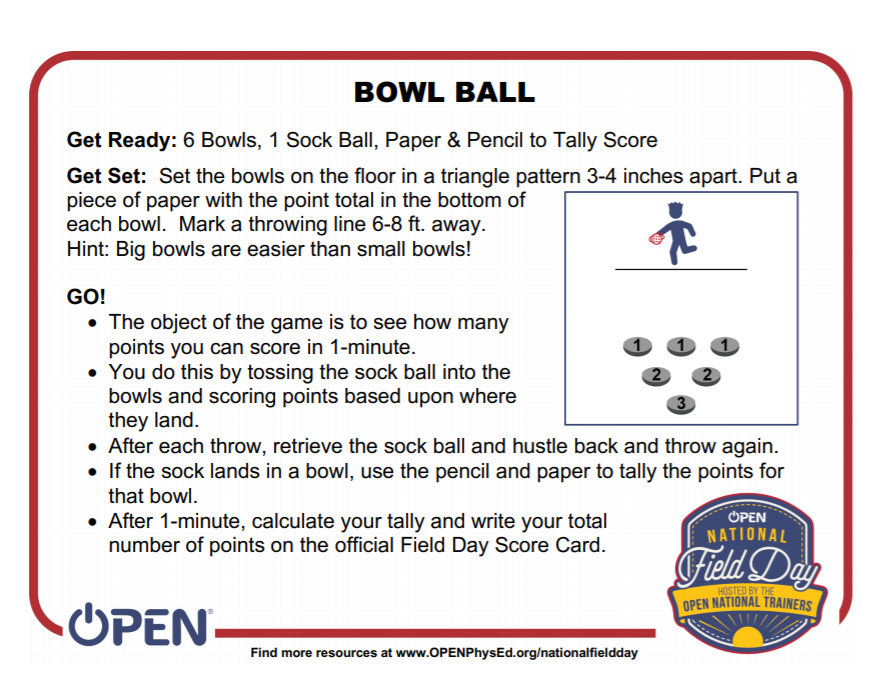 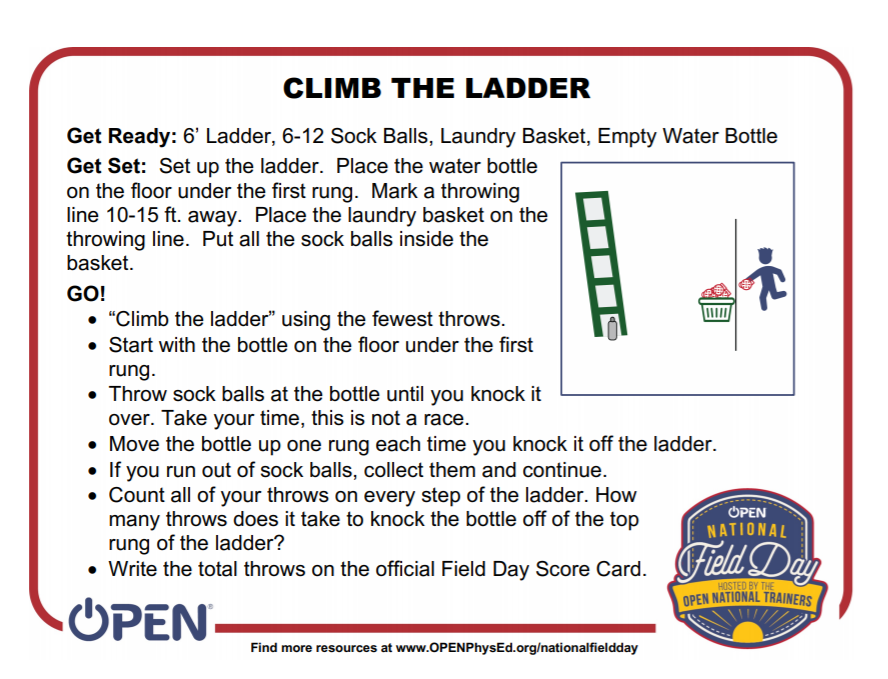 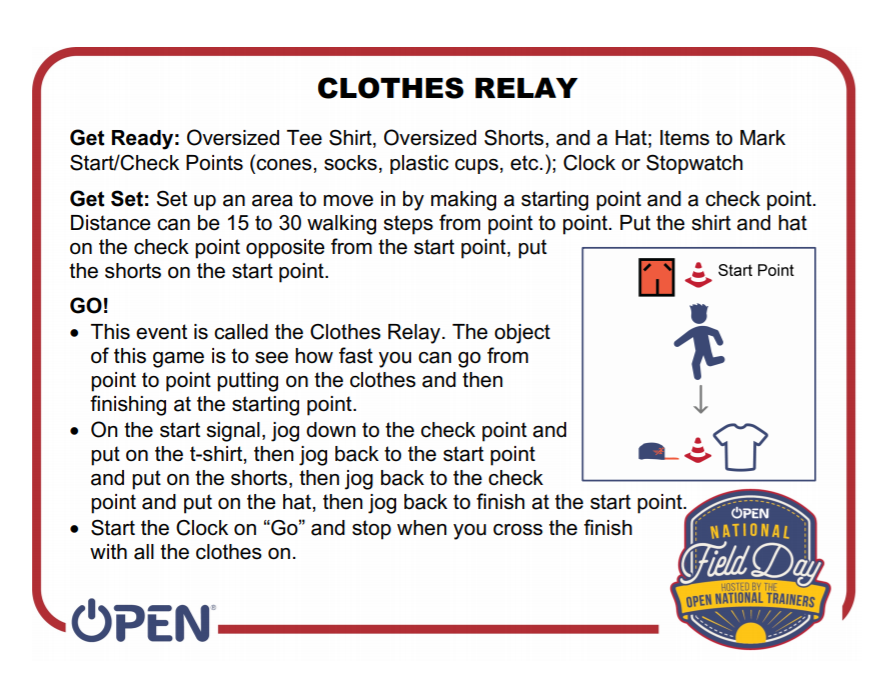 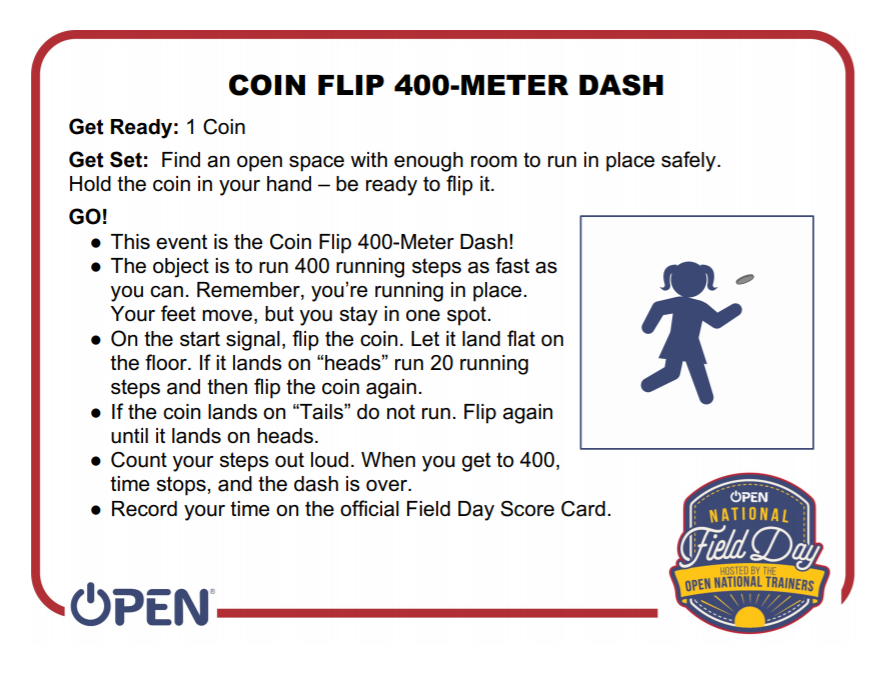 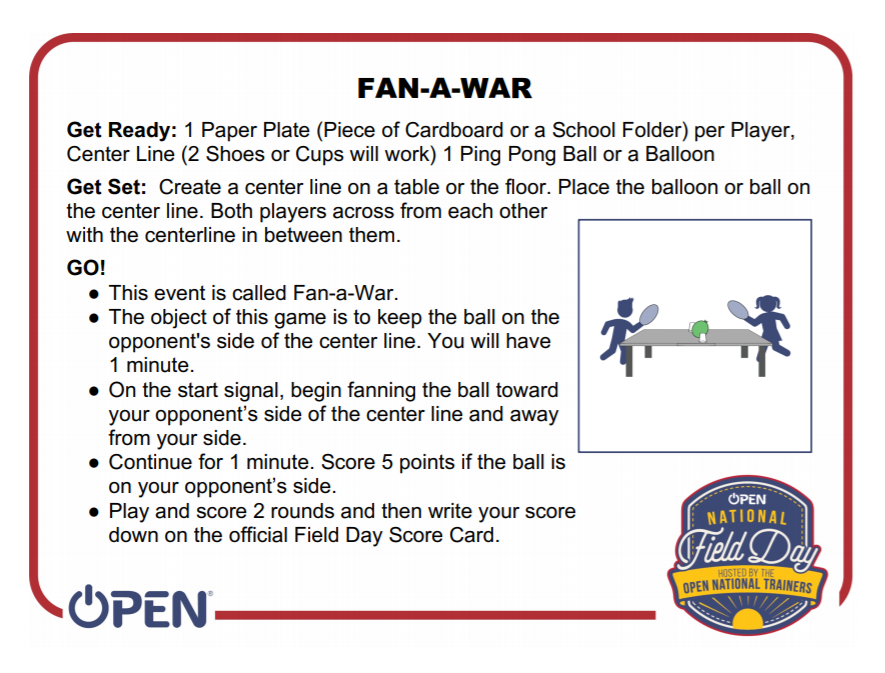 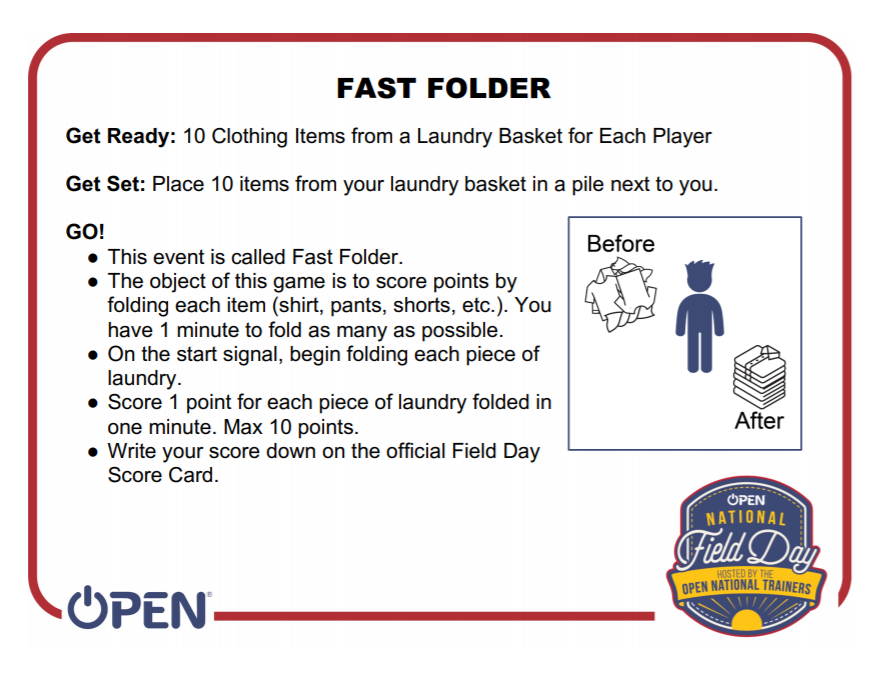 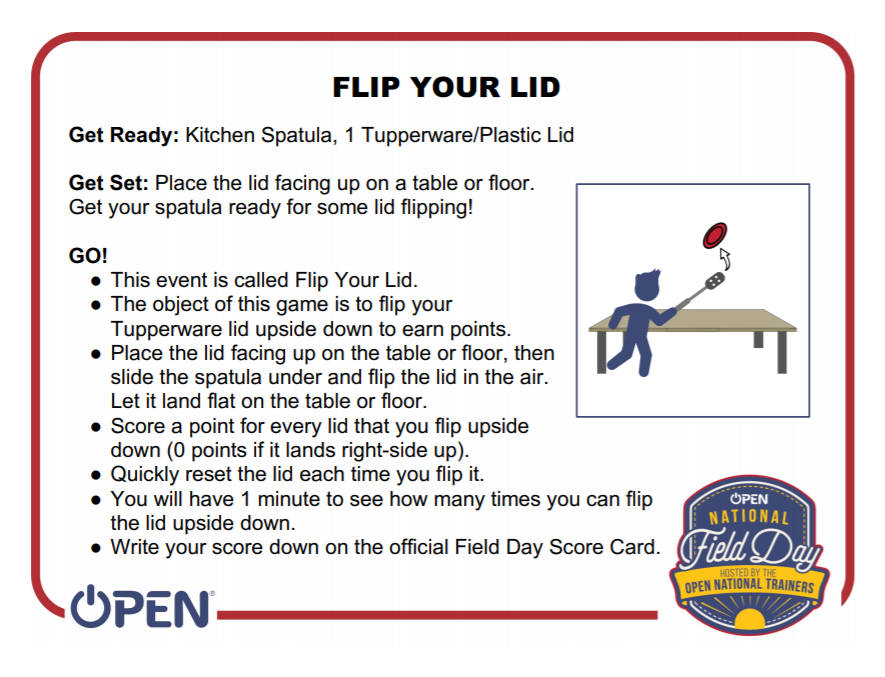 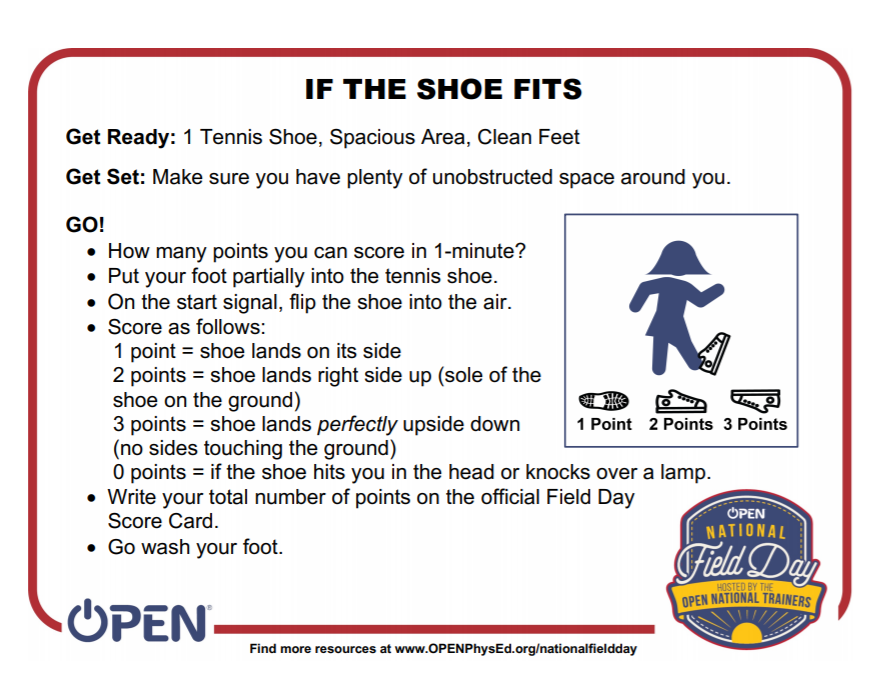 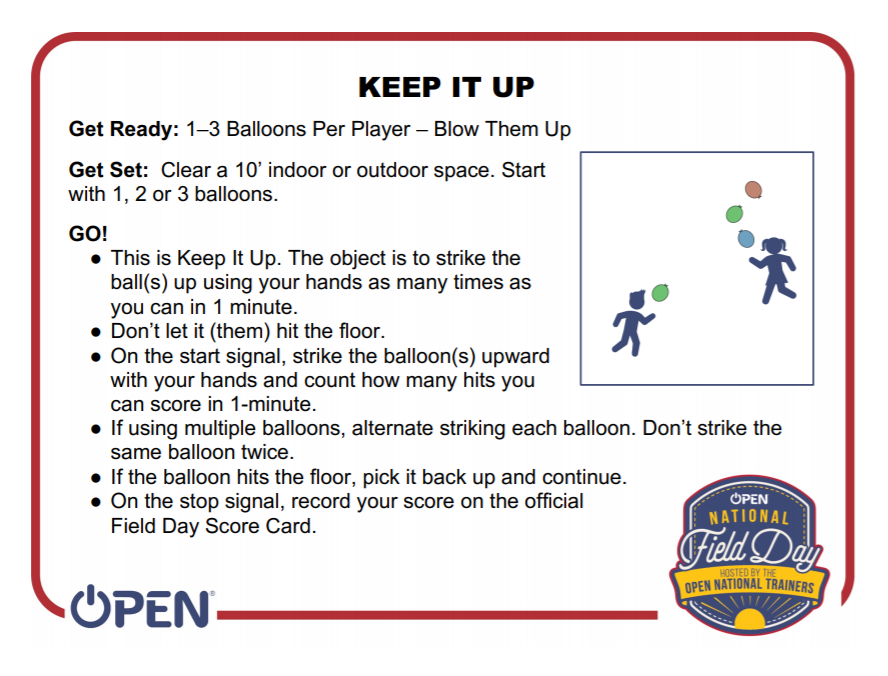 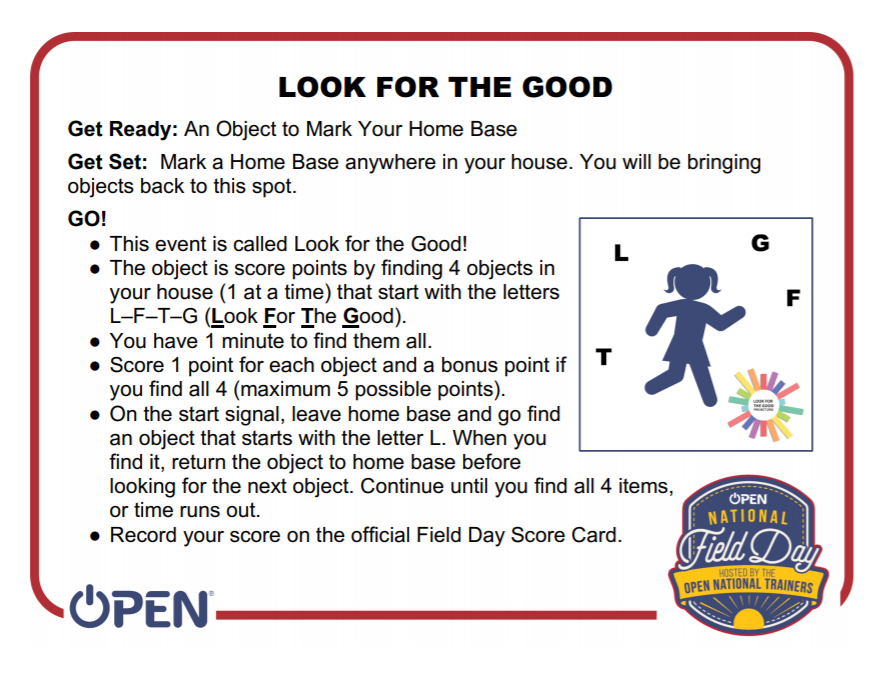 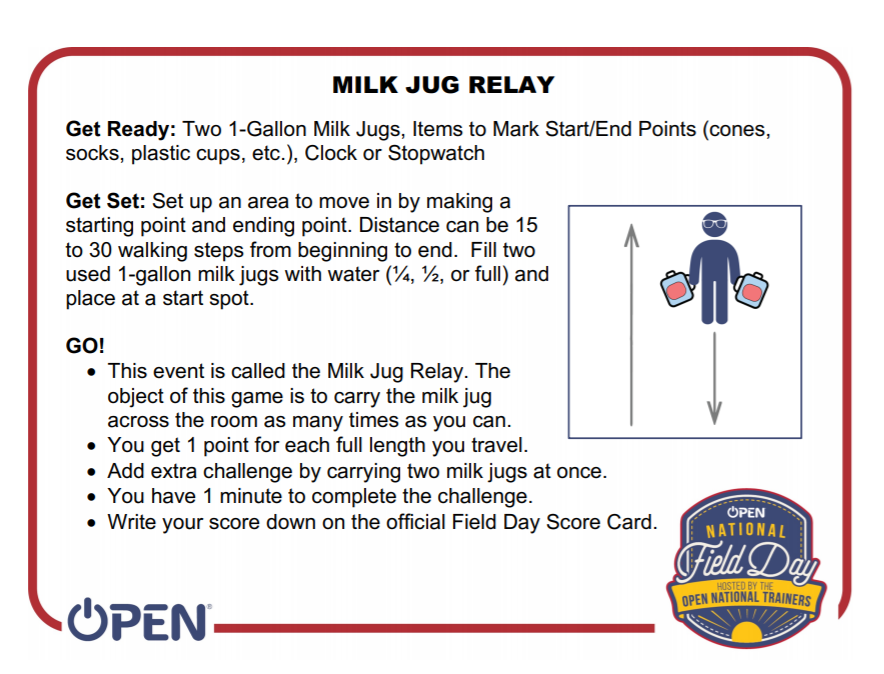 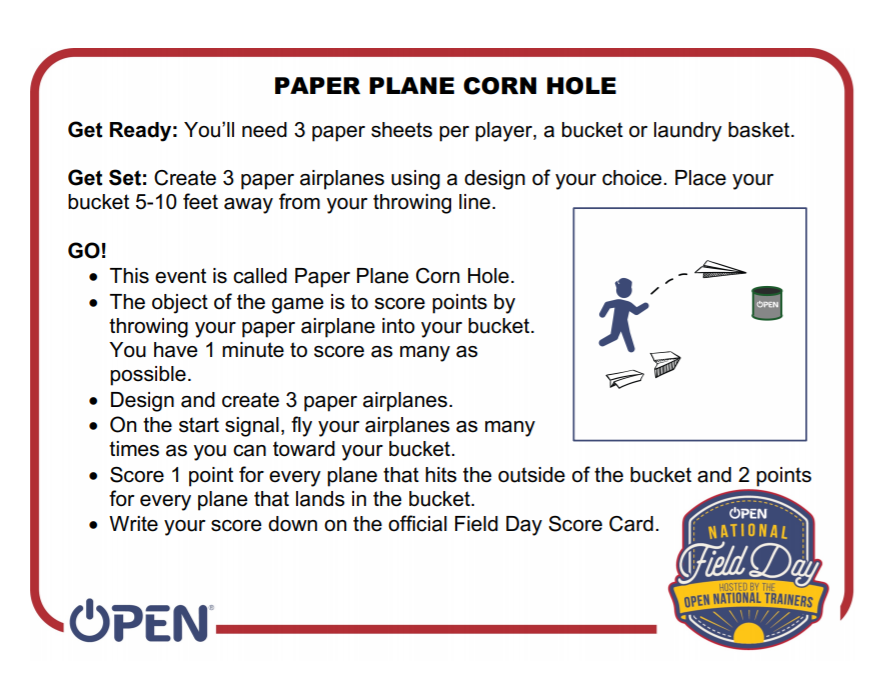 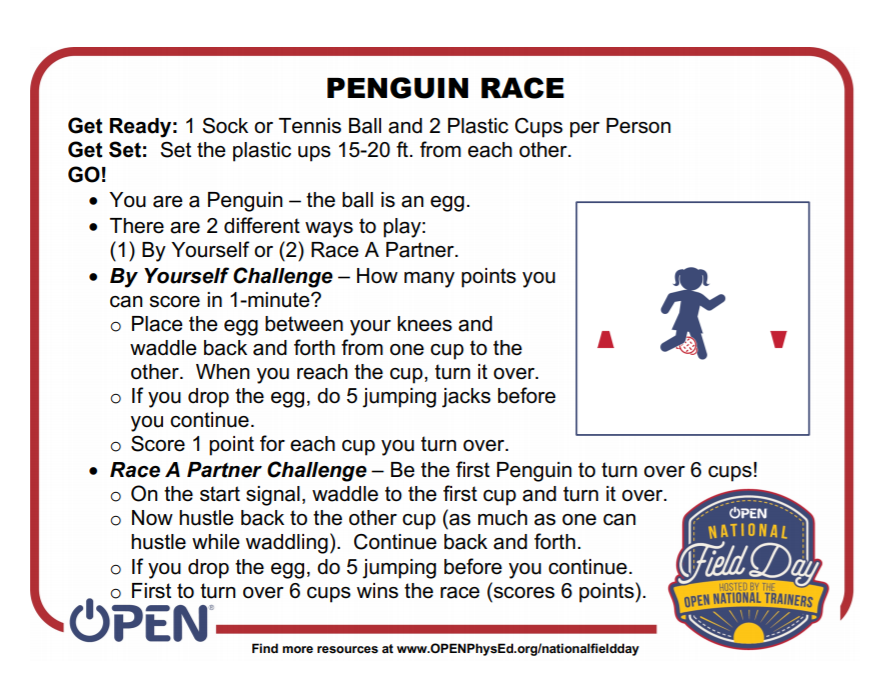 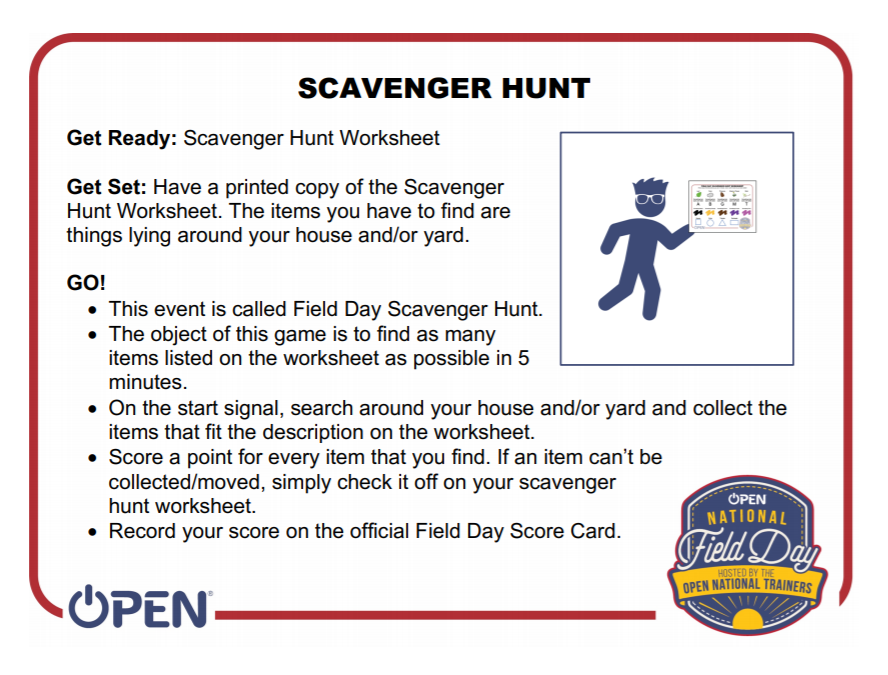 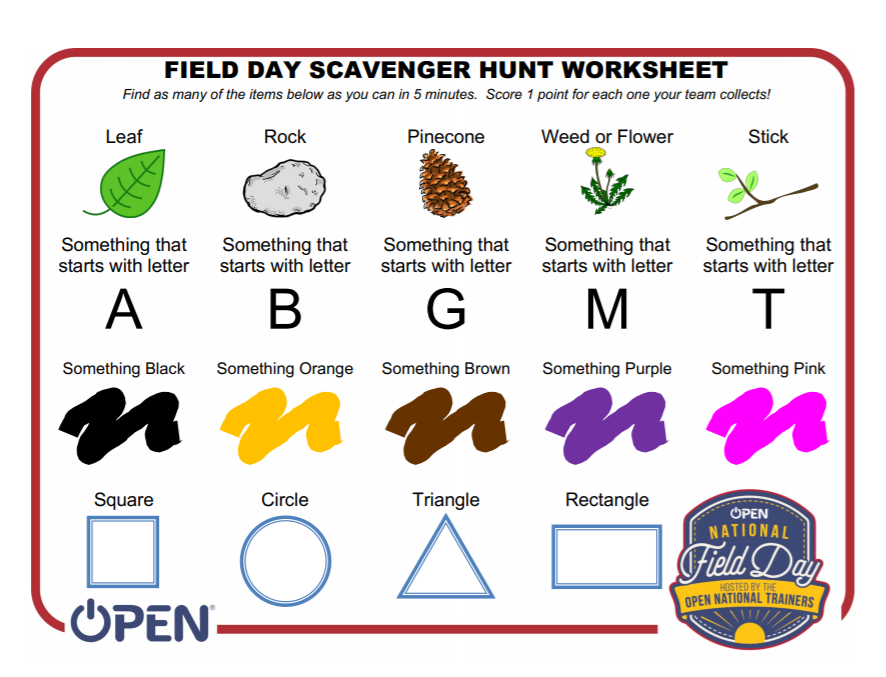 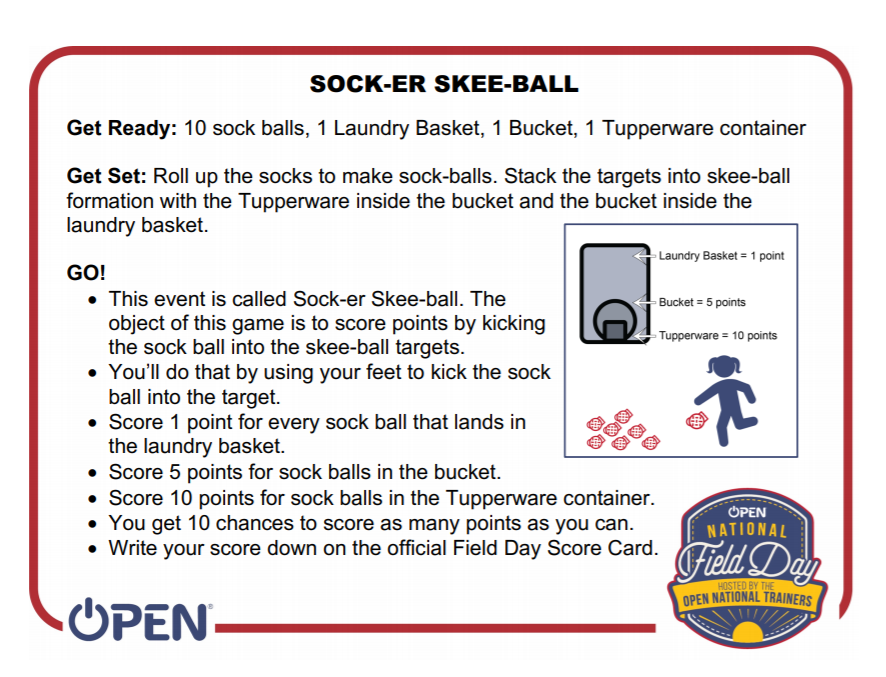 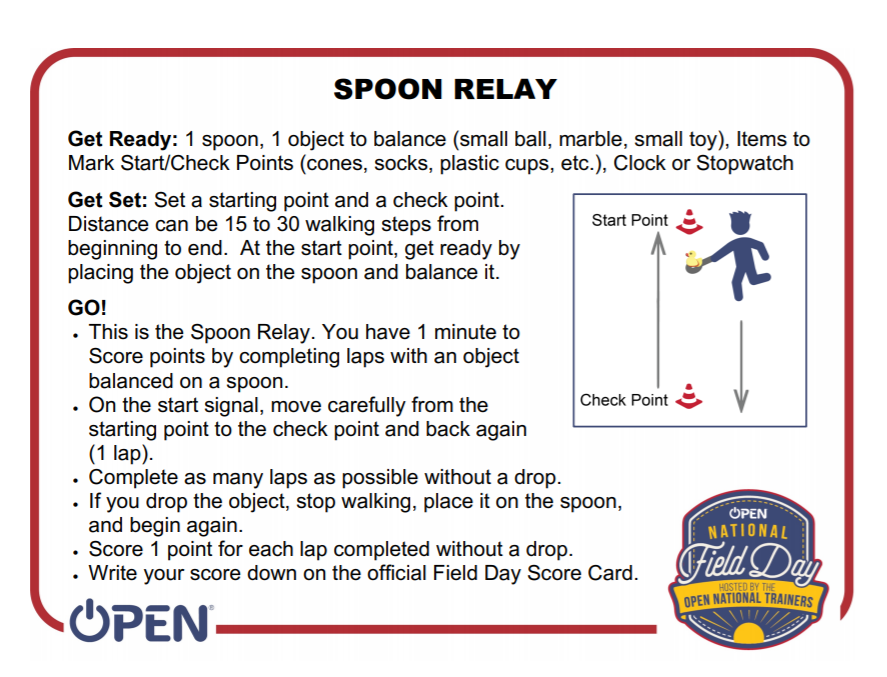 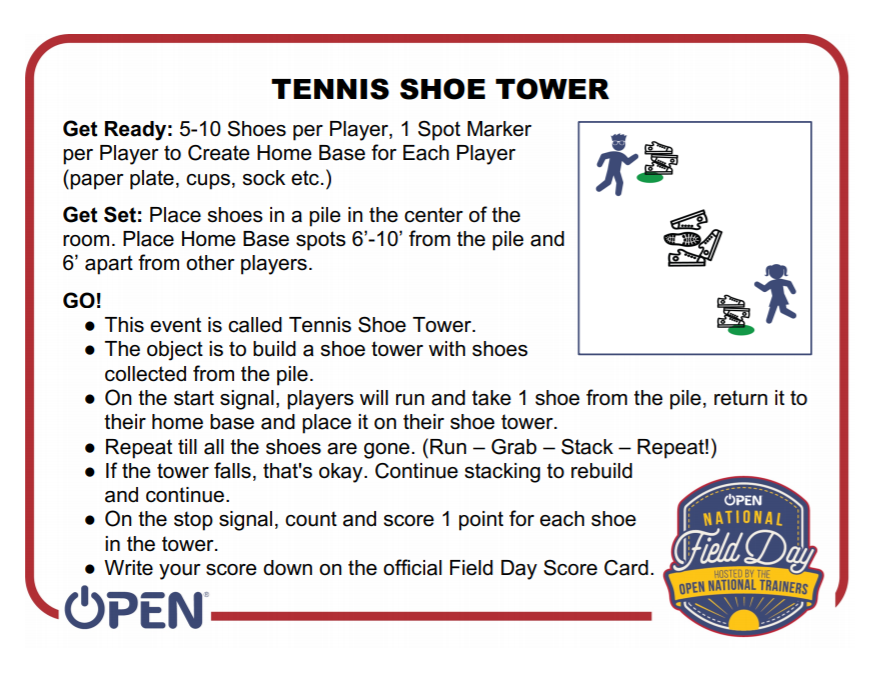 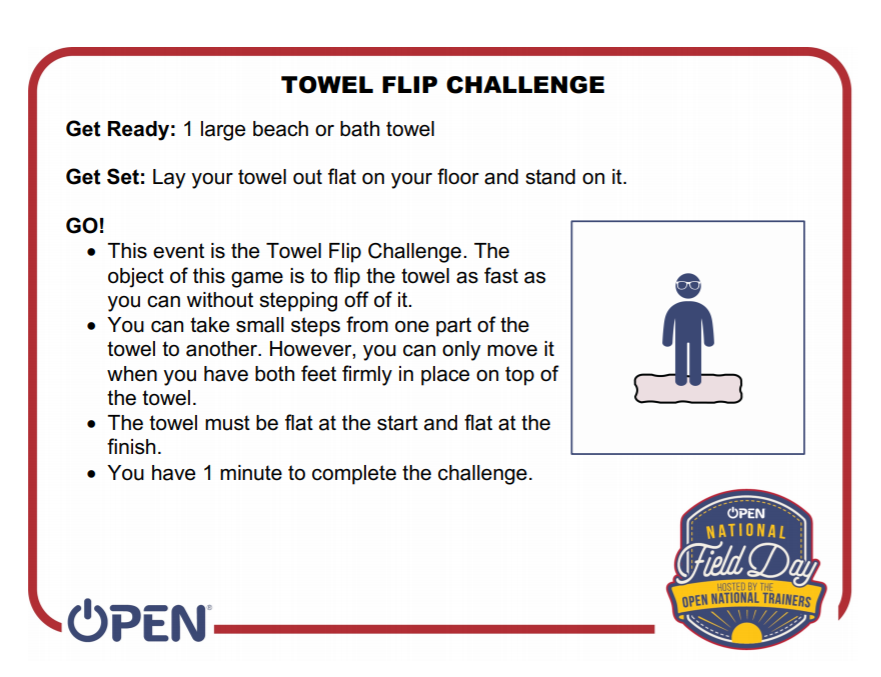 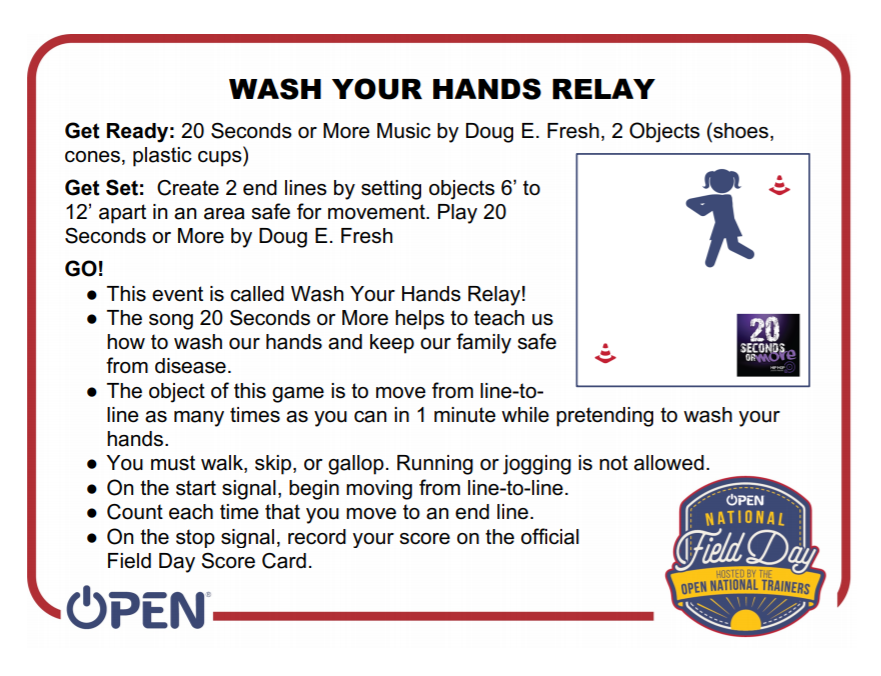 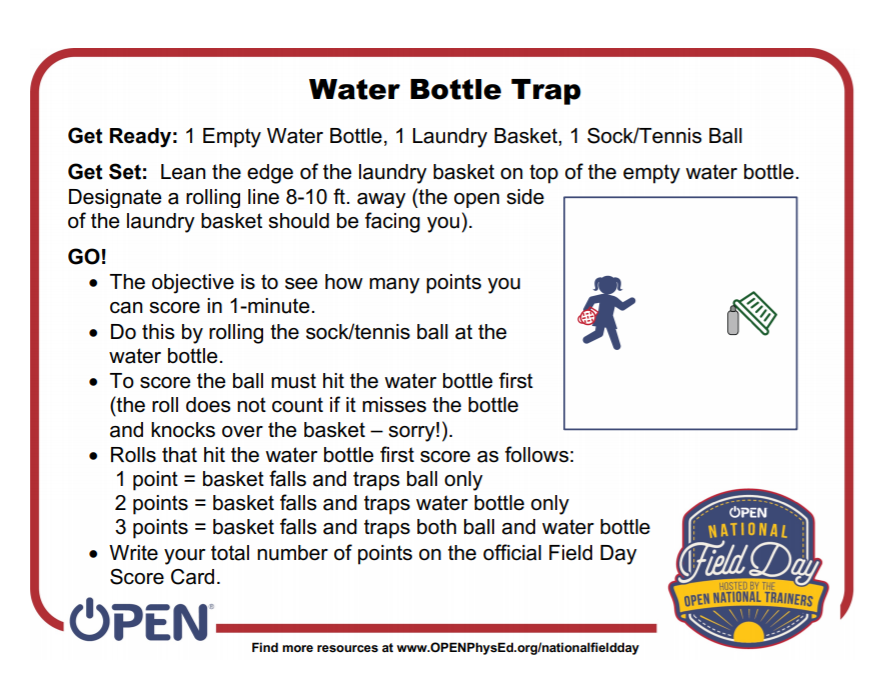 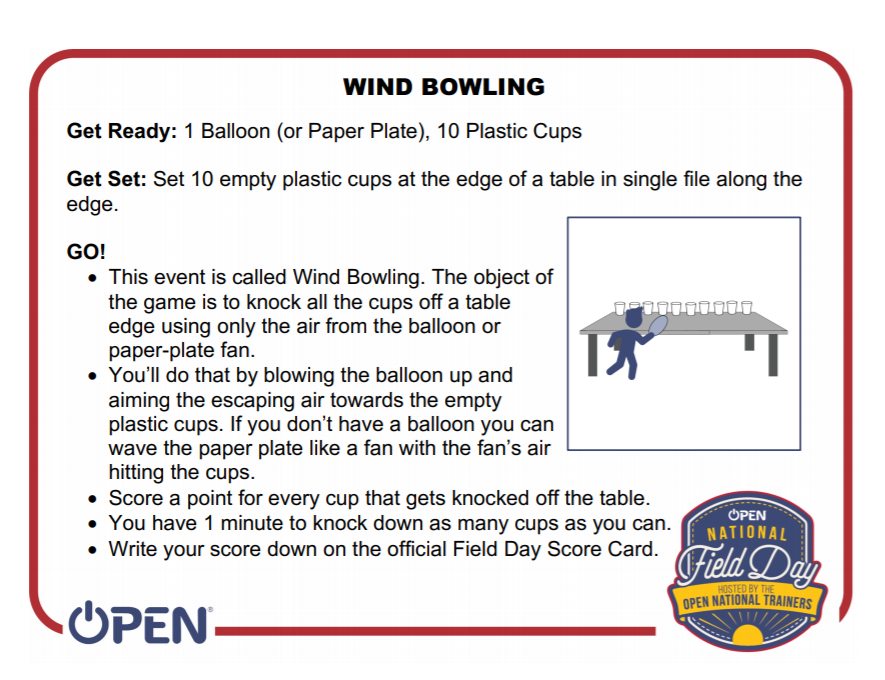 Each participant needs 1 scorecard.  Choose a minimum of 4 events or try them all!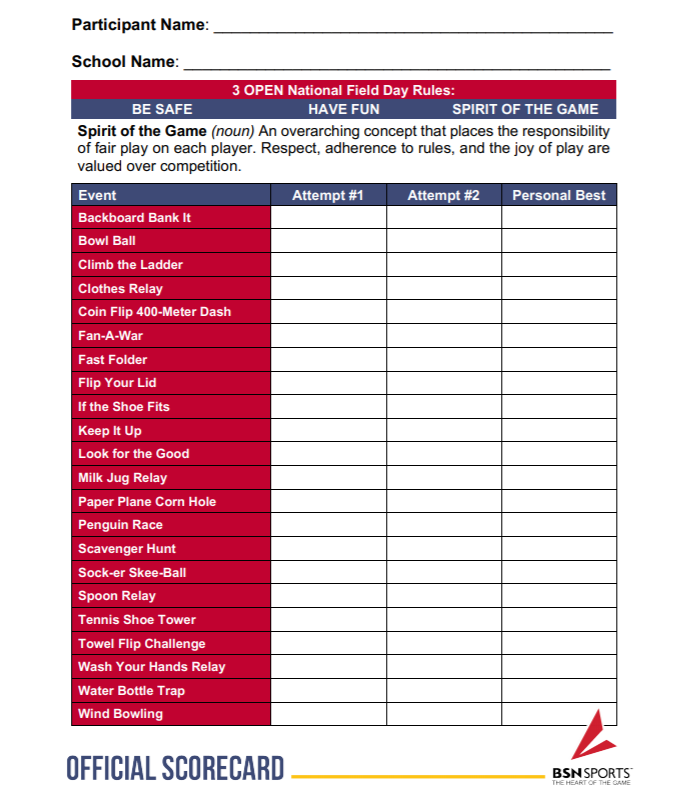 